Education in the UK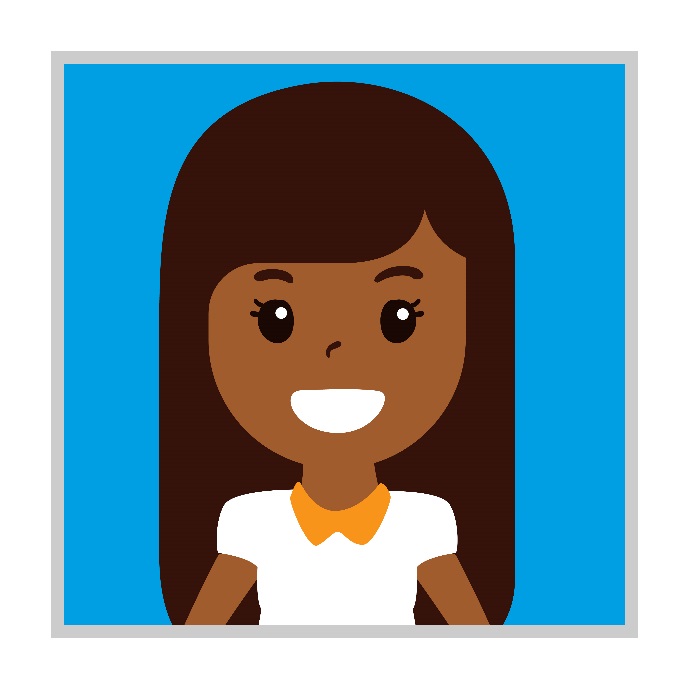 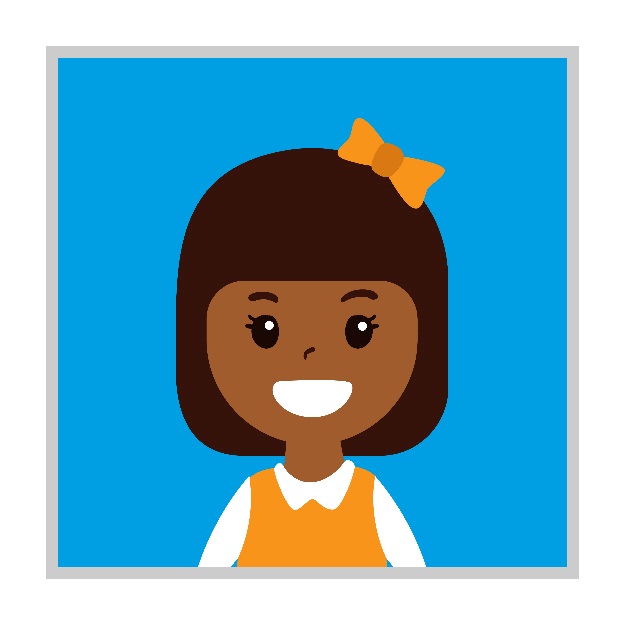 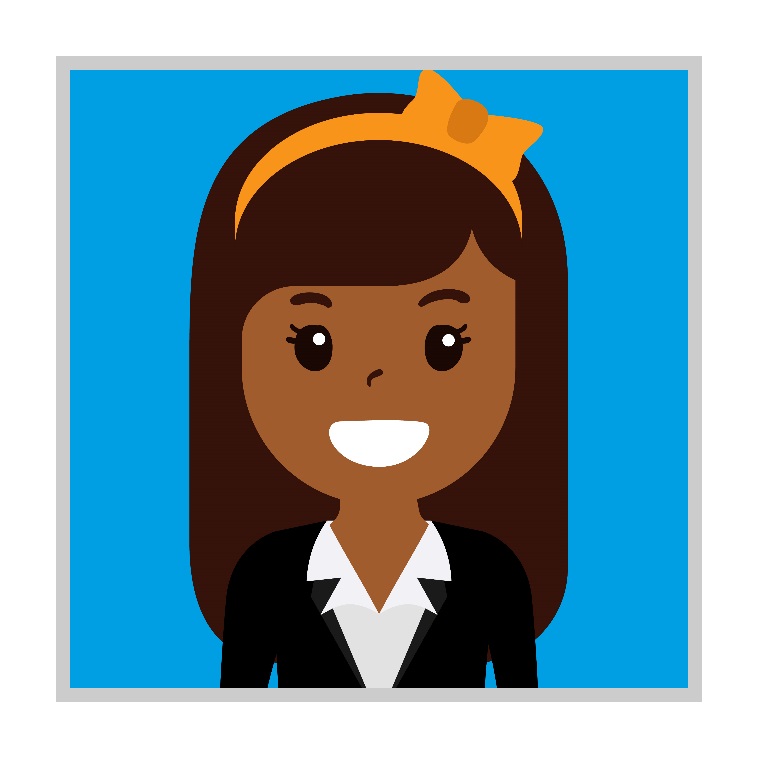 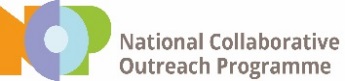 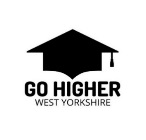 